ОБЩЕСТВО С ОГРАНИЧЕННОЙ ОТВЕТСТВЕННОСТЬЮ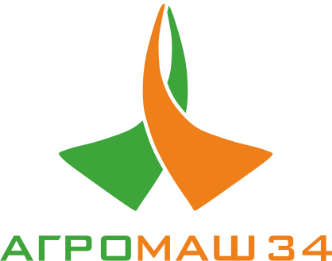 «АГРО-ТЕХНИКА ЮГ»344015, Россия, г. Ростов-на-Дону, ул. Обзорная, дом 12АТелефон: +7 918 530 80 40 , Александр НечипоренкоЕ-mail:  Agrotehnika-ug@yandex.ru               КУЛЬТИВАТОР ДЛЯ СПЛОШНОЙ       ОБРАБОТКИ ПОЧВЫ        КПМ-8,10,12,14м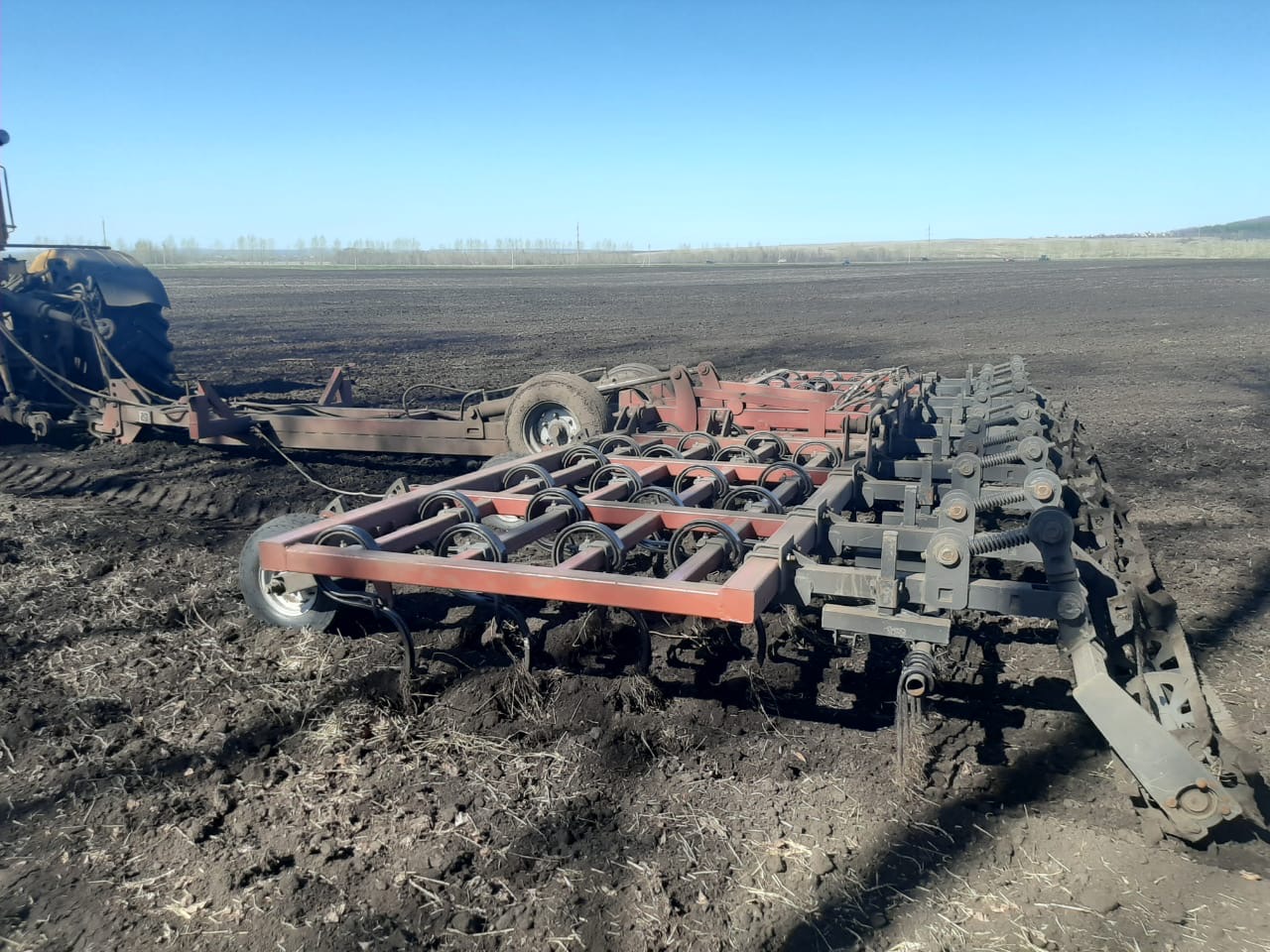                                                                                  Технические данные Культиватор КПМ представляет собой прицепной агрегат, состоящий   из сницы 1, центральной секции 2, боковых секций 3, растяжек 4 и гидросистемы.  На центральной и боковой секции  установлены копирующие колёса 5 с механизмом регулировки глубины обработки, а также рабочие органы 6 (S-образная стойка). На центральную и боковые секции  дополнительно устанавливаются катково-пружинные приставки 7. Рабочими органами 6 культиватора являются усиленная S-образная стойка 45х12 с подпружинником . Гидросистема предназначена для перевода культиватора из транспортного положения в рабочее и обратно, для разворотов культиватора в конце прохода. Гидросистема состоит из рукавов высокого давления (РВД), гидроцилиндров подъёма центральной рамы100х50х630, гидроцилиндров складывания боковых секций крыльев 80х40х630..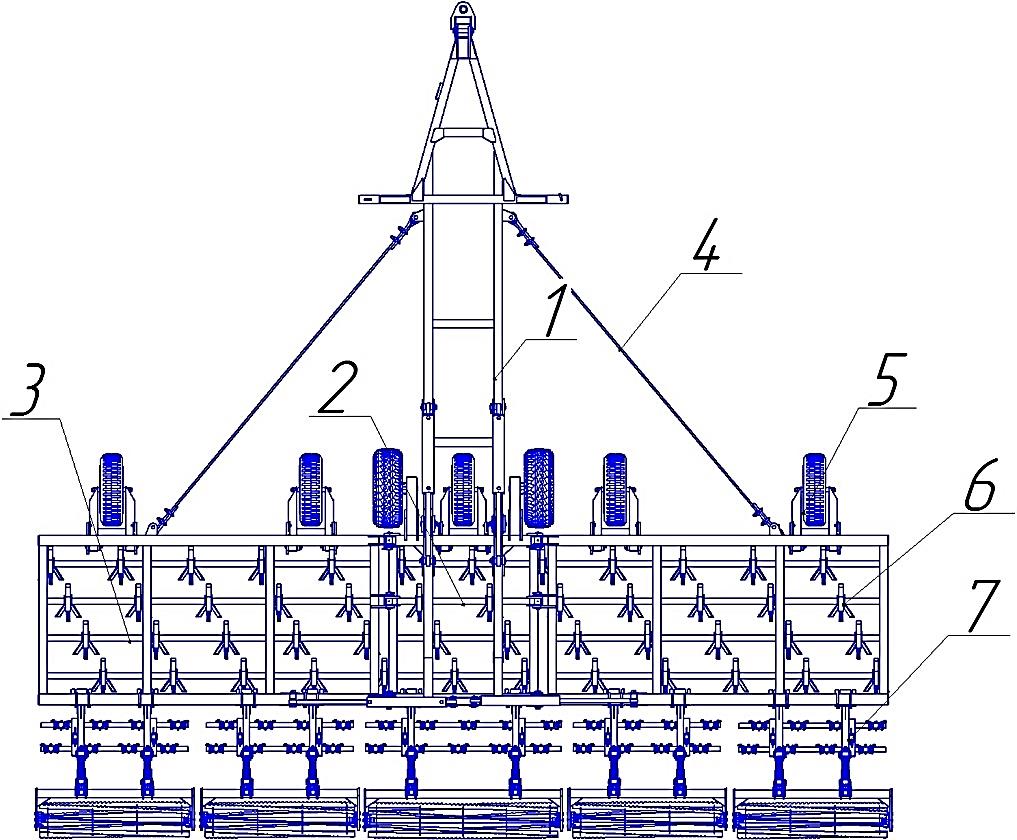                                                                 Общий вид  культ иватора в рабочем положении                                                                                   1. Сница  2.Центральная рама  3. Секция боковая  4. Растяжка  5.Колесо копирующее6.Рабочий орган (стойка) 7. Приставка пружинно-катковая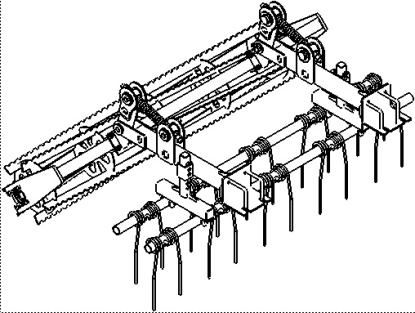 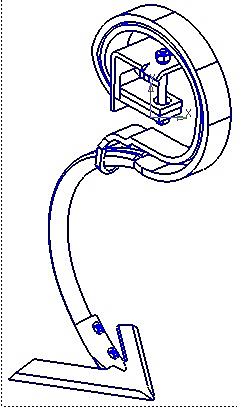 Рабочий орган (S-образная стойка)45X12 2476 С2А БеллотаПриставка пружинно-катковая: 2 ряда пружинных зубьев (14мм) + каток планчатый (350мм)	! НЕСУЩИЕ БАЛКИ РАМЫ ВЫПОЛНЕНЫ ИЗ ТРУБЫ : БРУС 100*100*8 СТАЛЬ 09Г2С	! ОСНОВНАЯ РАМА ВЫПОЛНЕНА ИЗ СДВОЕННЫХ ТРУБ : БРУС 120*80*6 СТАЛЬ 09Г2С	! ПОПЕРЕЧНЫЕ БАЛКИ : БРУС 60*60*4 СТАЛЬ 09Г2С	                                                                                            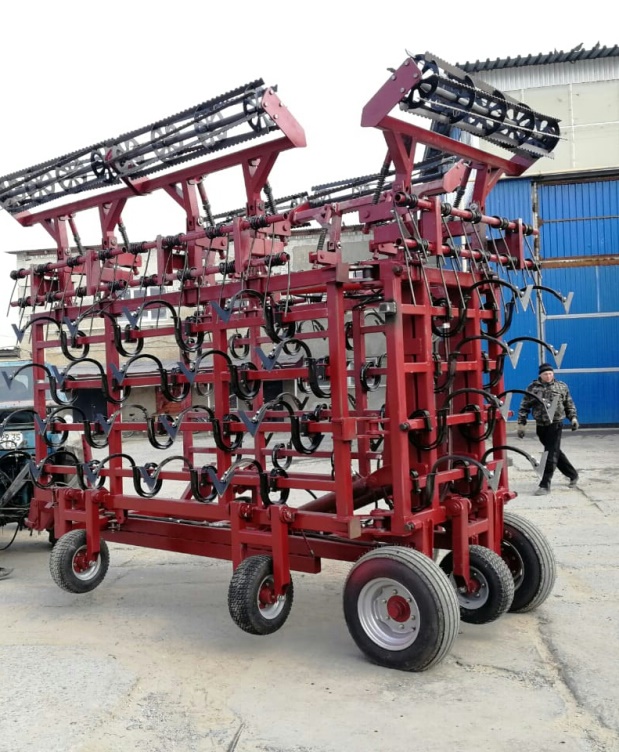 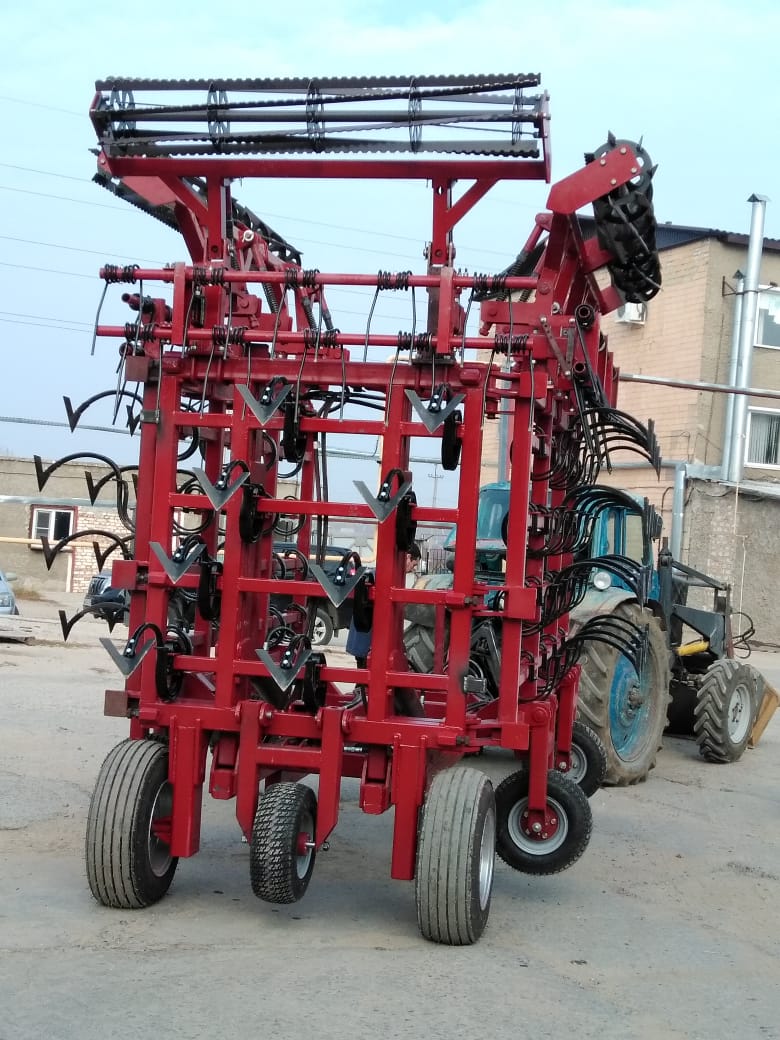 	! НА ОПОРНЫХ КОЛЕСАХ РЕГУЛИРОВОЧНЫЙ ВИНТ ( С УПОРНОЙ РЕЗЬБОЙ) СТОИТ ПО ЦЕНТРУ, Т.Е ДАВЛЕНИЕ ИДЕТ НА ВСЕ КОЛЕСО, ЧТО ОБЛЕГЧАЕТ РАБОТУ ОПОРНОГО КОЛЕСА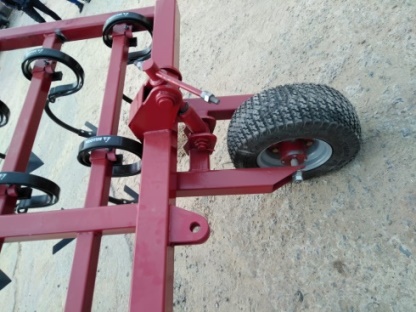 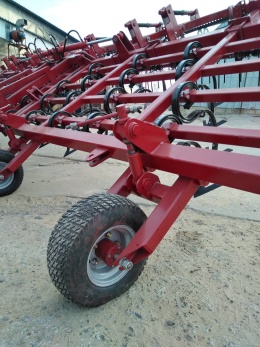 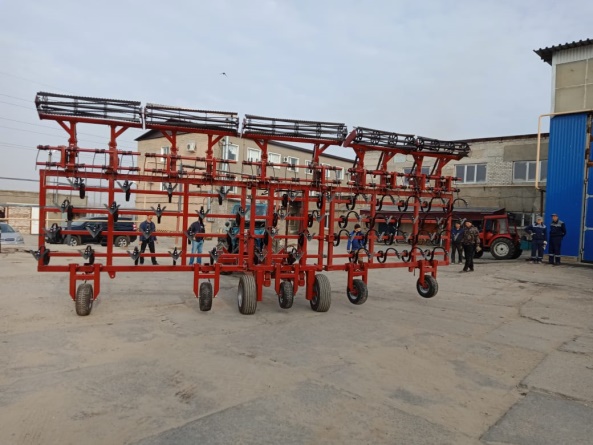 	! Сница плавующая и так же регулируемая ! Шарнирное соеденение рамы дает плавность движения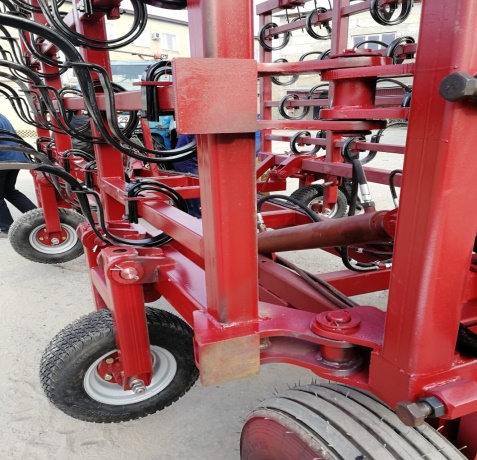 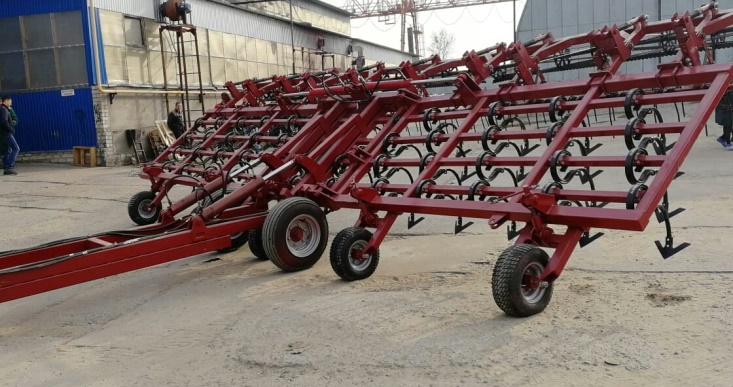 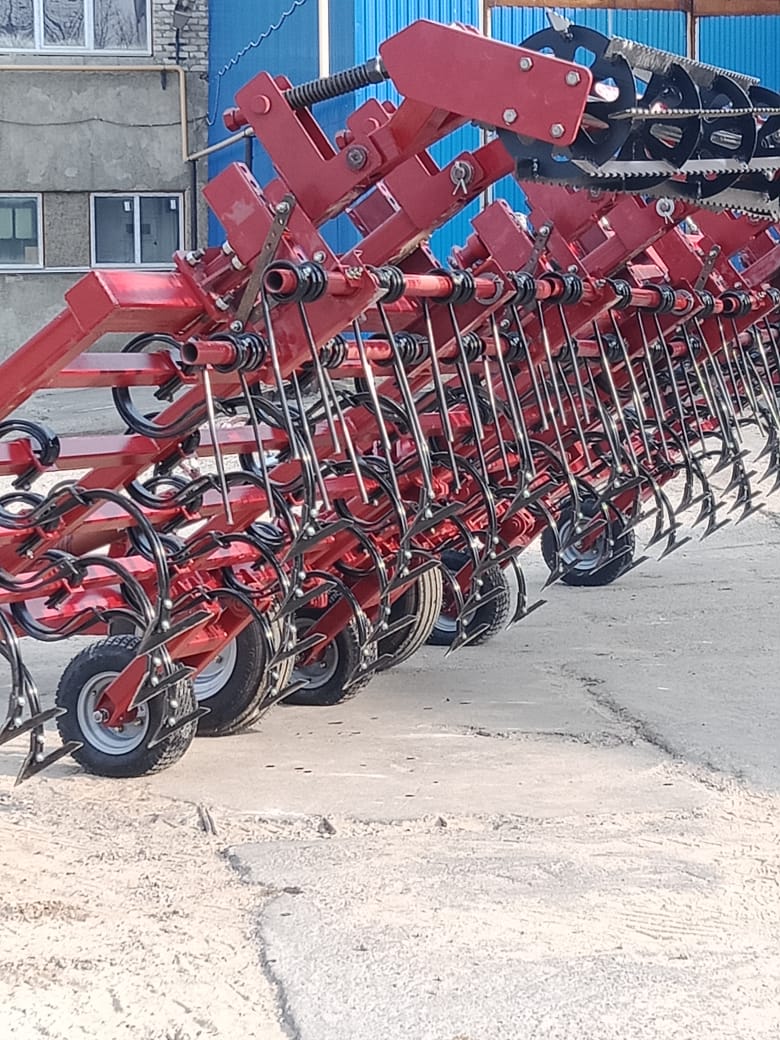 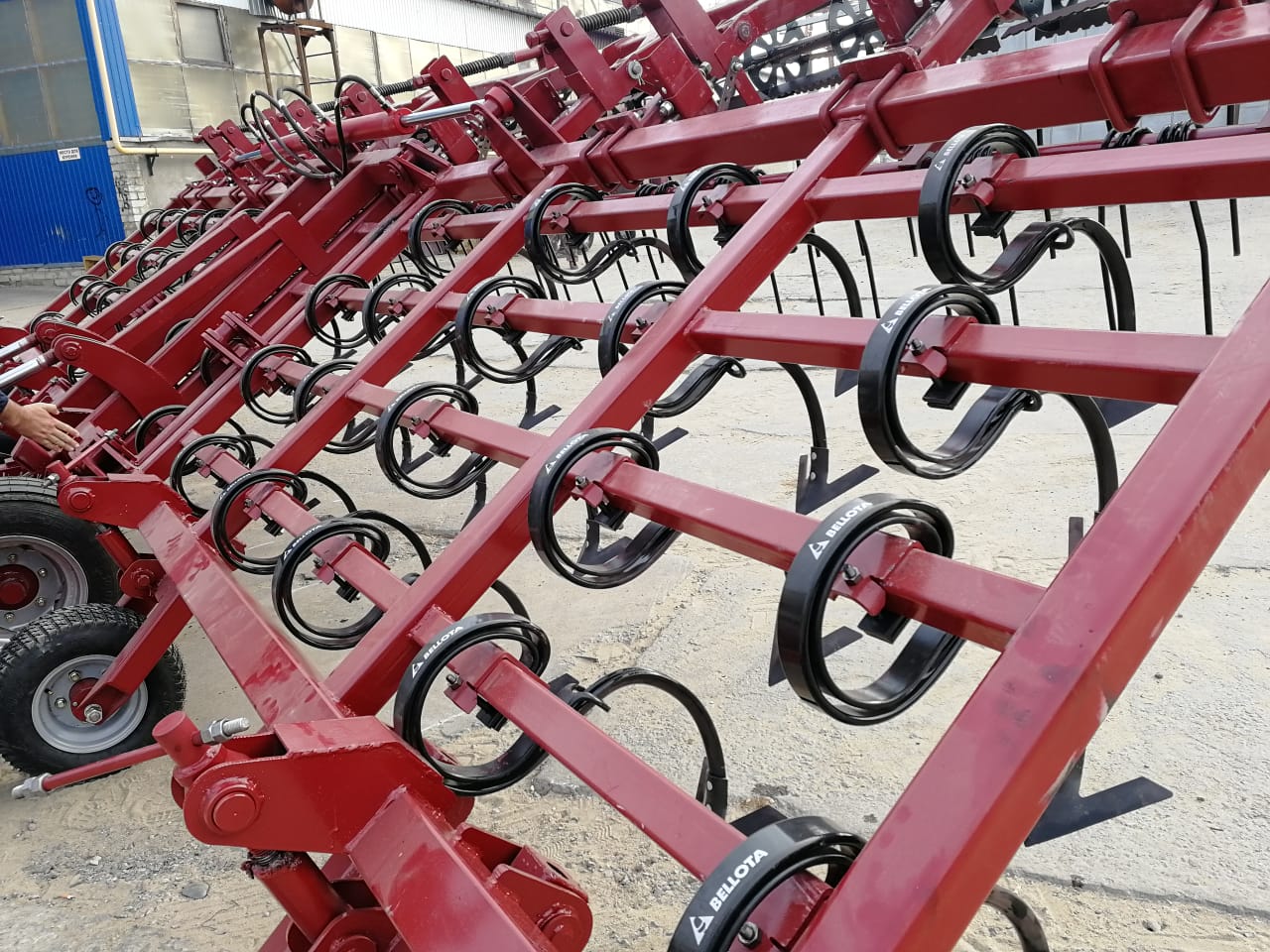 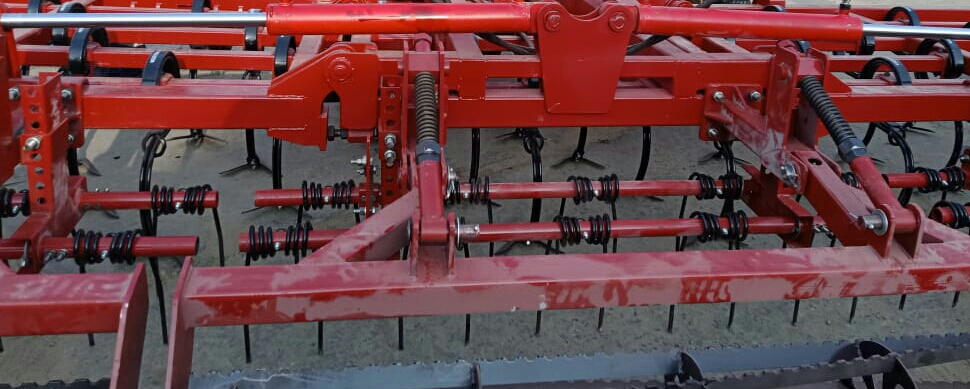 ! Копирует форму поверхности ! Перед отгрузкой каждый                                                                        культиватор проходит испытанияНаименования параметра Модель  культиватораКПМ-8КПМ-10КПМ-12КПМ-14Агрегатируется с трактором класса3,03,0-4,04,04,0-5,0Производительность за 1 час основного времени (расчетная) , га/ч4,8-9,66,0-12,07,2-14,48,4-16,8Ширина захвата, м8,010,012,014,0Масса культиватора в сборе, кг, не более3700430047805250Рабочая скорость, км/ч6-126-126-126-12Транспортная скорость, км/ч не более15151515Габаритные размеры:Габаритные размеры:В рабочем положении,ммдлина8106100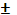 8904100997010010970100ширина 8220100102601001222010014220100высота  1000100100010010001001000100В транспортном положении, ммдлина5750100675010077501008750100ширина  2850100 2850100 2850100 2850100высота  3800100380010038001003800100Дорожный просвет, мм250250250250Количество рабочих органов (S-образная стойка), шт48606472Количество рядов рабочих органов, шт4444Ширина стрельчатой лапы, мм250250250250Количество катково-пружинных приставок, шт5679Диаметр прикатывающего катка, мм350350350350Ширина катка, мм: -  основной		- малый20001500200015002000150020001500Количество пружин на секции, шт: - основная                                                             - малая108108108108 Количество пружинных секций, шт : - основная                                                                 - малая14503436                Диаметр пружин, мм14141414Глубина обработки, см5-125-125-125-12Крошение почвы (размер фракций до 50 мм), % не менее80808080Трудоемкость ежесменного ТО, чел-ч0,50,50,50,5Количество обслуживающего персонала, чел.1111Гарантийный срок эксплуатации, месяцы12121212Срок службы, летДо 8До 8До 8До 8ЦЕНА 